Repasa los trazos y colorea el elefante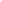 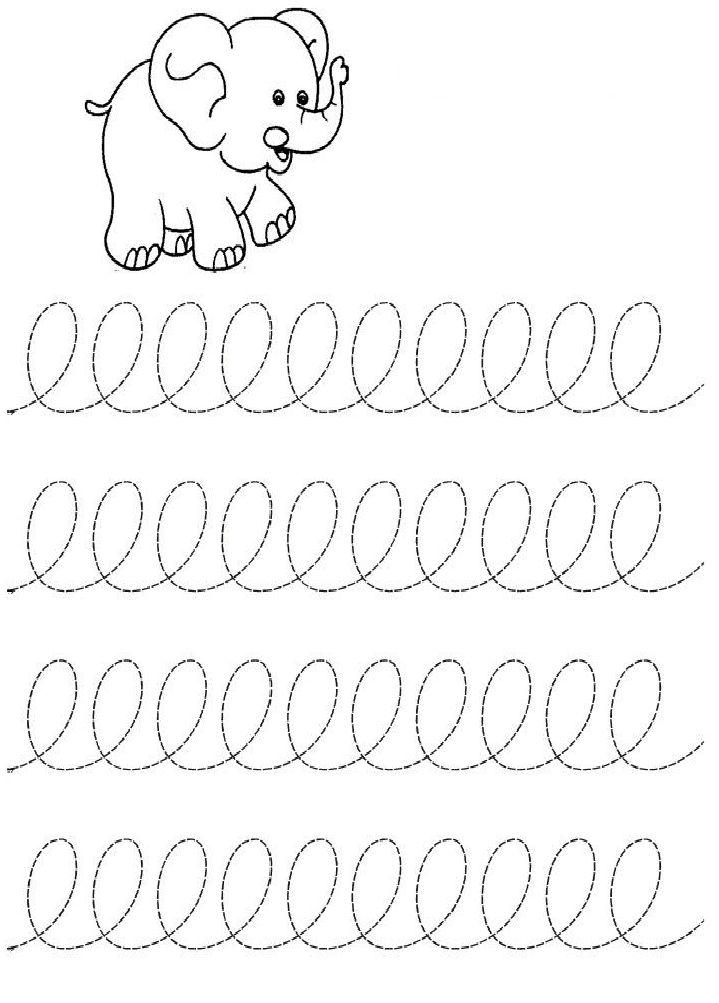 Repasa los trazos.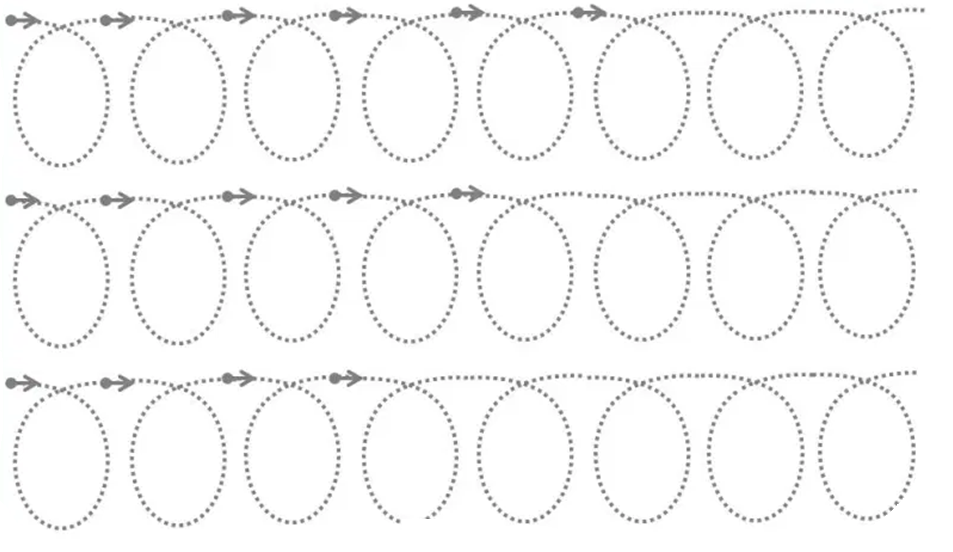 Nombre:Fíjate muy bien  e intenta realizar las figuras.Nombre: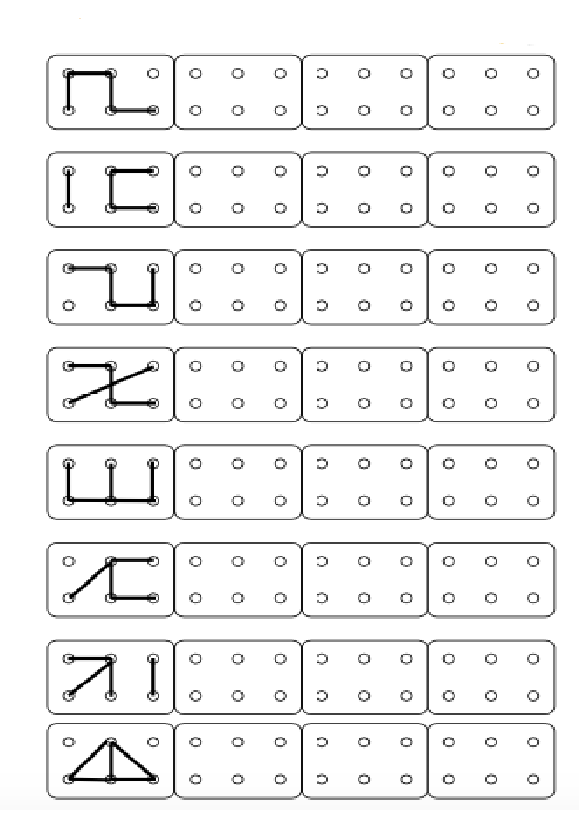 Colorea según el código: 1 amarillo, 2 verde, 3 azul,4 naranja,5 rosa y 6 morado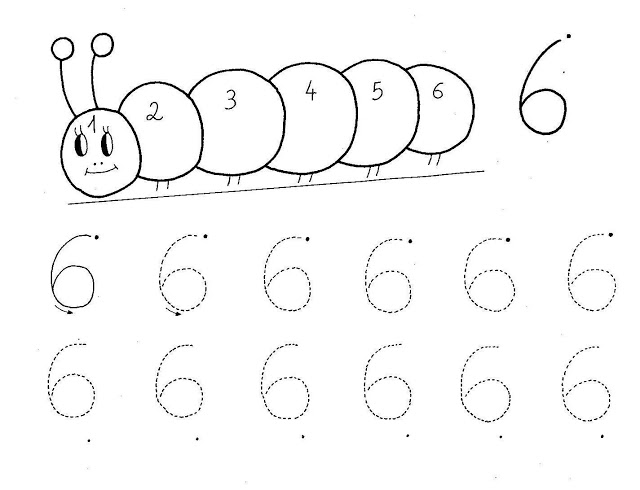        Escribe los números.6543   210 Completa la serieColorea:6huesos de rojo, 5 huesos de amarillo, 4 huesos de color rosa y3 huesos de color azul.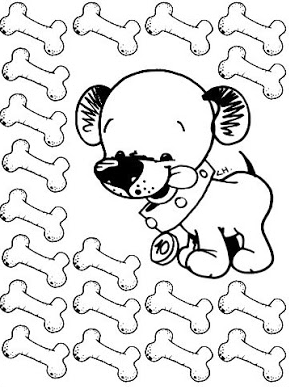 Realiza las siguientes sumas: 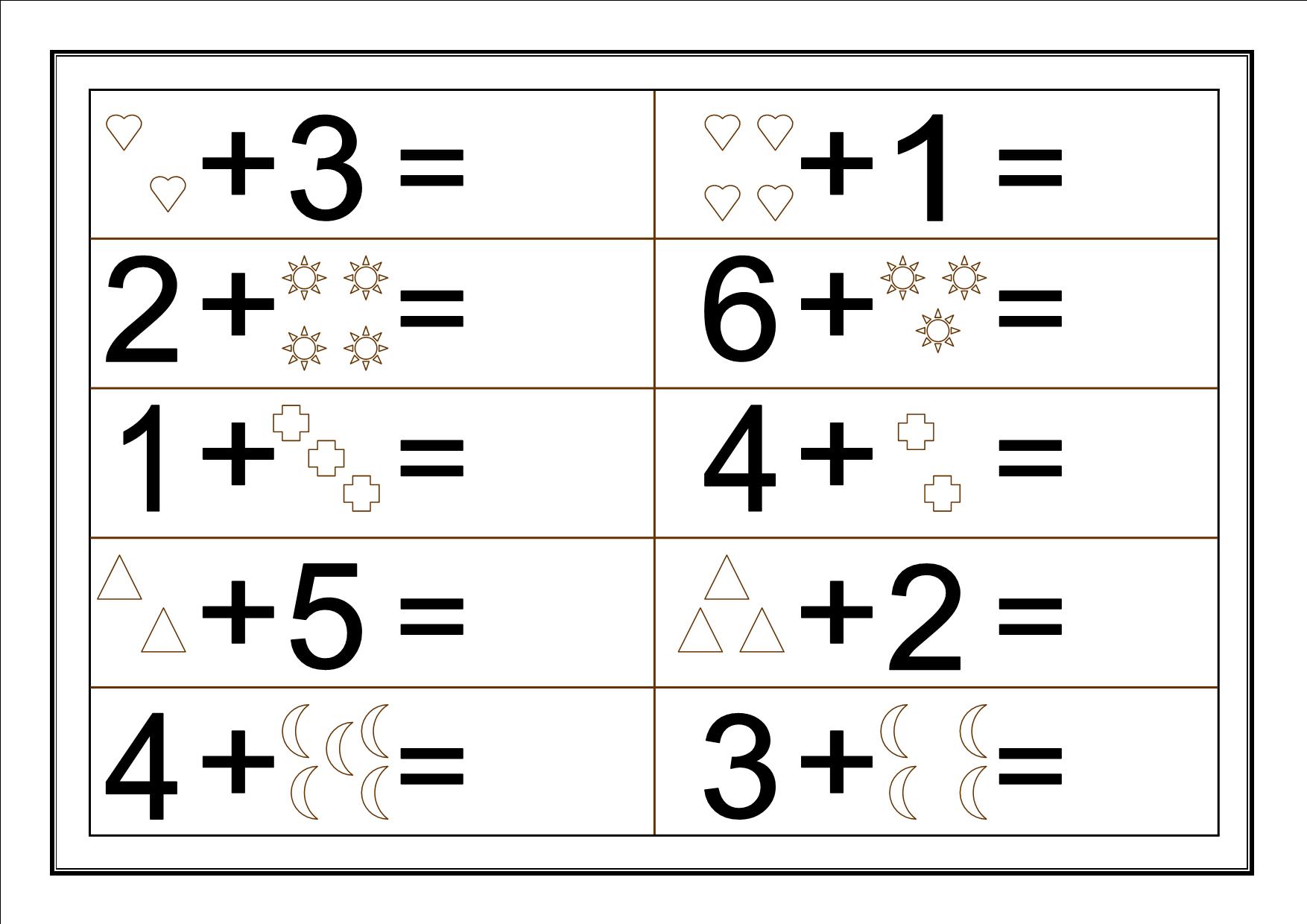 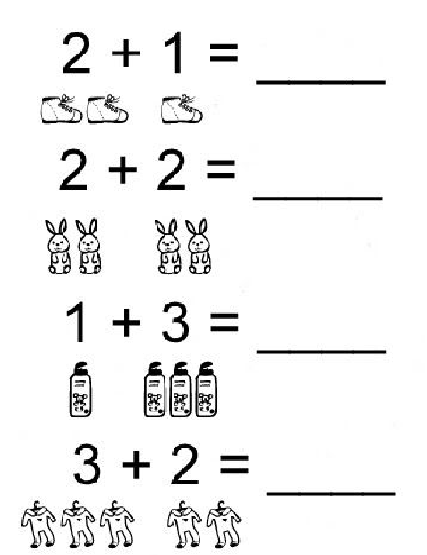 Repasamos y leemos con el lechero l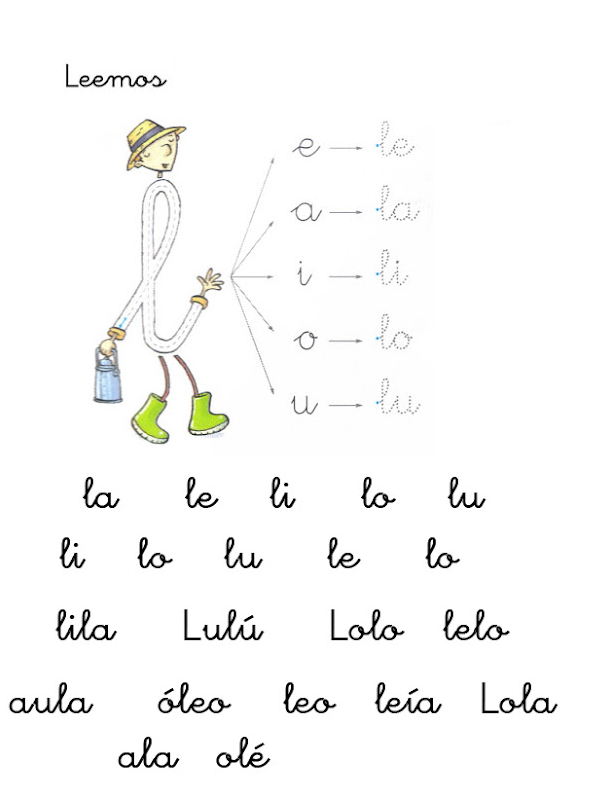 Repasa las letras y léelas en voz alta.la   la   la   la   la   la   le   le   le   le   le   le   le   li   li   li   li   li   li   li   lo   lo   lo   lo   lo   lo   lo   lu   lu   lu   lu   lu   lu   Repasa las palabras  y léelas en voz altapelo       lupa    palo apio      polo    peso    aúpa     oía    pila Colorea recorta y haz el puzzle.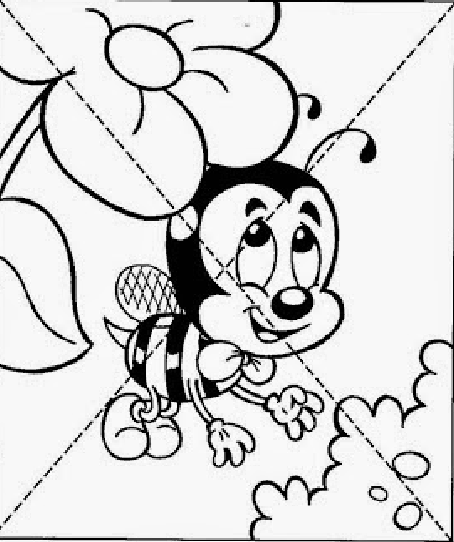        Pinta del mismo color las figuras que sean igual. 